<div align="center">DOCKET NO. 42516IN RE:	GEORGIA POWER COMPANY’S 2019 BASE RATE CASEORDER APPROVING THE RENEWABLE AND NONRENEWABLE RESOURCES TARIFF (RNR-10) WITH MODIFICATIONSOn May 13, 2020, Georgia Power Company (“Georgia Power” or “Company”) filed for Georgia Public Service Commission (“Commission”) approval a modified Renewable and Nonrenewable Resources (“RNR”) tariff (RNR-10), consistent with the Order Adopting Settlement as Modified in Docket No. 42516, Georgia Power Company’s 2019 Base Rate Case (“Rate Case”).BackgroundOn February 6, 2020, the Commission approved Georgia Power’s 2019 Base Rate Case in its Order Adopting Settlement as Modified in Docket No. 42516. In this docket, the Commission concluded, after approval of a Commissioner motion, that the behind-the-meter (“BTM”) netting period length for customers receiving service on the Renewable and Nonrenewable Resources (“RNR”) tariff shall be changed from instantaneous to monthly for the first 5,000 rooftop solar ratepayers or until new installed capacity reaches 32 megawatts (“MW”), whichever occurs first. On May 13, 2020, the Company filed RNR-10 consistent with the Order Adopting Settlement as Modified.The Company informed Commission Staff (“Staff”) that RNR-Monthly Netting is not technically feasible for three of its residential tariffs. As such, the filed RNR-10 tariff does not provide for monthly netting for customers receiving service under the FlatBill, Pre-Pay or Community Solar tariffs. Customers on these tariffs may elect to change their service tariffs, subject to the terms of their current tariffs, in order to take advantage of RNR-Monthly Netting. RNR-Instantaneous Netting, as historically provided, remains an option for customers on these three tariffs, and all RNR customers after 5,000 customers or 32MW of new capacity are subscribed with RNR-Monthly Netting.	Existing RNR Tariff customers will default to RNR-Monthly Netting, provided that they are not receiving service on one of the three excluded tariffs. At the end of 2019, the Company had 1,068 customers on the RNR Tariff with 10,843 kilowatts (“kW”) of capacity. Therefore, RNR-Monthly Netting will be available to 3,932 new RNR customers, up to an additional 32 MW capacity. There are also 970 customers with 10,735 kW of capacity that have BTM solar systems used for Energy Offset (“EO”) only. Many of these EO customers are expected to subscribe to the RNR tariff in order to obtain RNR-Monthly Netting. Since January 1, 2020, 84 new RNR customers have subscribed with the addition of 954kW of capacity. The Company has informed Staff that the implementation of RNR-Monthly Netting will begin with the July billing cycle. RNR customers that receive service on simple rate plans (approximately 80%), such as the Residential Service (R-23) tariff, will begin receiving RNR-Monthly Netting in July. Customers receiving service on more complex tariffs, such as Time-of-Use, will begin receiving RNR-Monthly Netting in late Fall.Existing RNR customers will also receive bill adjustments which will apply RNR-Monthly Netting instead of RNR-Instantaneous Netting for excess energy that has been sent to the grid since January 2020 or the customer’s 2020 enrollment date. In July, RNR customers on the more complex tariffs will also start receiving the updated Solar Avoided Energy Cost that was filed by the Company on May 13, 2020 at the corrected value of $0.02993/kWh.Staff reviewed the Company’s proposed RNR-10 tariff and recommended approval with the following recommendations:The RNR-10 tariff should be adopted as modified by Staff in the attached redlined RNR-10 tariff (Attachment 1). In the proposed modifications, Staff specifically recommends that the Participation Terms and Conditions list RNR-Monthly Netting first. Subsequently, RNR-Instantaneous Netting should clearly indicate that option is available to any customer who does not qualify for or chooses not to take advantage of RNR-Monthly Netting, and all future RNR customers once the approved monthly netting limits are met.  Staff also recommends additional minor edits to the RNR-10 tariff.The Company and Staff should collaborate to define and establish a reporting process that can be easily accessed and updated with current information to track the remaining available enrollments and capacity for the RNR tariff options.The Commission adopted Staff’s recommendation at the June 2, 2020 Administrative Session. * * * * *WHEREFORE IT IS ORDERED, that Georgia Power Company’s RNR-10 tariff, as modified by Commission Staff, is hereby approved.ORDERED FURTHER, that the Company and Staff should collaborate to define and establish a reporting process that can be easily accessed and updated with current information to track the remaining available enrollments and capacity for the RNR tariff options.ORDERED FURTHER, that a motion for reconsideration, rehearing, or oral argument or any other motion shall not stay the effective date of this Order, unless otherwise ordered by the Commission.ORDERED FURTHER, that jurisdiction over this matter is expressly retained for the purpose of entering such further Order or Orders as this Commission may deem just and proper.The above action was taken by the Commission in Administrative Session on the 2nd day of June, 2020._____________________________			_____________________________Reece McAlister					Chuck Eaton  Executive Secretary					Chairman_____________________________			_____________________________Date					  		DateCOMMISSIONERS:CHUCK EATON, CHAIRMAN                                    
TIM G. ECHOLS, VICE-CHAIRMAN    
LAUREN “BUBBA” McDONALD                              
TRICIA PRIDEMORE                                                                             JASON SHAW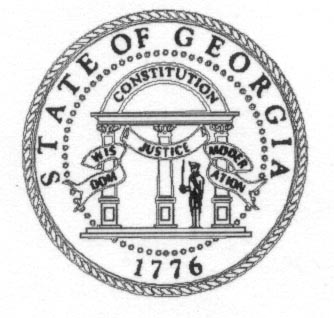 DEBORAH K. FLANNAGAN
EXECUTIVE DIRECTOR
 
REECE McALISTER
EXECUTIVE SECRETARY Public Service Commission Public Service Commission Public Service Commission(404) 656-4501                                                        (800) 282-5813 30334-5701FAX:  (404) 656-2341                   www.psc.state.ga.us